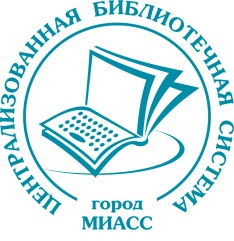 ПОЛОЖЕНИЕО проведении ЗОЖ-Олимпиада для поколения «-Х»Олимпиада проводится в рамках гранта Губернатора Челябинской области при поддержке Фонда гражданских инициатив Южного Урала «Женская ре-Эволюция», а также направления в работе библиотек «Здоровый образ жизни».ЦЕЛЬ: Привлечение внимания горожан в возрасте 55 лет и старше к теме физкультуры, спорта и здорового долголетия, приобщение возрастных людей  к здоровому образу жизниСПОНСОР: Тренажёрный зал для всей семьи «PowerMAXXX» (ул. Набережная, 5, 5-й этаж)ПАРТНЁРЫ: Управление по физической культуре и спорту АМГОУЧАСТНИКИ: Женщины от 55 лет и мужчины от 60 летВОЗРАСТНЫЕ КАТЕГОРИИ:1 группа: женщины 55-59 лет, мужчины 60-64 лет2 группа: женщины 60-64 лет, мужчины 65-69 лет3 группа: женщины 65-69 лет, мужчины 70-74 лет4 группа: ветераны - женщины 70 лет и старше, мужчины 75 лет и старшеУСЛОВИЯ УЧАСТИЯОлимпиада будет проводиться в двух форматах: очном и заочном.Будут представлены 3 спортивные дисциплины:Скандинавская ходьба. Результат = расстояние в км, за 15 мин. Классический жим штанги лёжа. Результат = количество раз * на вес снарядаПлавание. Результат =  количество времени в минутах за опредёлённую дистанцию в метрах.Участники по желанию могут принимать участие в одной дисциплине, двух или всех трёх («абсолютка»).Для участия в Олимпиаде необходимо заранее зарегистрироваться. Это можно сделатьв библиотеке по месту жительства; по телефонам библиотек (См. список телефона на сайте «Библиотеки Миасса»);по ссылке на сайте «Библиотеки Миасса» http://miasslib.ru/форма-записи/ ; отправить заявку на э/я: romasko.larisa@.ru Регистрация будет проходить с 26 ноября по 5 декабря 2022 г.(См.Приложение «Заявка на участие»)При регистрации участники должны будут указать свои данные (год рождения – необходим для определения возрастной категории; ФИО – для оформления Грамоты, электронный контакт) и дать согласие на обработку этих данных.Регистрация на конкурс будет автоматически подтверждать отсутствие у участника медицинских противопоказаний.ПРОВЕДЕНИЕЗаочный этап:Участники заочного этапа выполняют спортивные упражнения самостоятельно с помощью свидетелей, которые записывают небольшие видео (можно с телефона), фиксирующие старт, финиш и показания.Видеоролики необходимо послать на э/я: romasko.larisa@.ru не позднее 8 декабря 2022 г.Подведение итогов заочного этапа будет осуществляться 9 декабря. В состав жюри войдут специалисты Управления по физкультуре и спорту АМГО и тренеры тренажёрного зала «PowerMAXXX»Очный этап:Очный этап пройдёт в посёлке Строителей.Сроки и время будут уточняться. Об уточнении можно узнать по телефону 8(3513)24-19-00Дисциплина «Скандинавская ходьба»будет осуществляться на стадионе МКОУ «СОШ № 20» 2 (9) декабря Дисциплина «Жим штанги лёжа» будет проводиться в тренажёрном зале «PowerMAXXX» - 3 декабря в 12.00 ч.Дисциплина «Плавание» - в бассейне «Дельфин» (МКО СОШ № 20)  с 5-9 декабря (по договорённости)НАГРАЖДЕНИЕПобедители будут распределены отдельно в очном и заочном форматах следующим образом:По 1 победителю от возрастной категории в 1 дисциплинеПо 1 победителю от возрастной категории в 2-х дисциплинахПо 1 победителю от возрастной категории в 3-х дисциплинах – абсолютный чемпионКроме зафиксированных результатов будут начисляться баллы, учитывающие возраст и технику выполнения.Награждение победителей пройдёт 11 декабря в 12.00 ч. в библиотеке-филиале № 6 (п. Строителей, ул. Нахимова, д.12; тел. 24-19-00). Победителям будут вручены Дипломы  и подарки от спонсора - тренажёрного зала PowerMAXXX. Остальные участники получат электронные свидетельства об участии в Олимпиаде и пособие для самостоятельного осуществления домашних тренировок.Телефон для справок: 89939369610, куратор Лариса РомаськоПРИЛОЖЕНИЕ 1. Регистрационная заявкаИмя Фамилия Отчество (для оформления наградного бланка)Возраст (для установления возрастной категории)Выбор спортивных дисциплин (1 или несколько по желанию):Скандинавская ходьба - очно- заочноПлавание- очно- заочноКлассический жим штанги лёжа- очно- заочноКонтакт: телефон (электронный ящик, аккаунт в соц.сети)Согласны ли вы на обработку представленных данных? Согласен (на)Медицинских противопоказаний для участия в выбранных спортивных дисциплинах нет? НетПРИЛОЖЕНИЕ 2. Таблица результатов по отдельным дисциплинамФормат (очно, заочно) ___________________________________________Дисциплина ____________________________________________________ПРИЛОЖЕНИЕ 3. Итоговая таблица по 2-м дисциплинамФормат (очно, заочно) ___________________________________________Дисциплины ____________________________________________________ПРИЛОЖЕНИЕ 4. Итоговая таблица по 3-м дисциплинам – абсолютный чемпионФормат (очно, заочно) ___________________________________________Дисциплины ____________________________________________________№ п/пФИО участникаВозрастРезультатМестоБалл № п/пФИО участникаВозраст.кат.Балл по дисц. 1Балл по дисц. 2Место№ п/пФИО участникаВозраст.кат.Балл по 1 д.Балл по 2 д.Балл по 2 д.Место